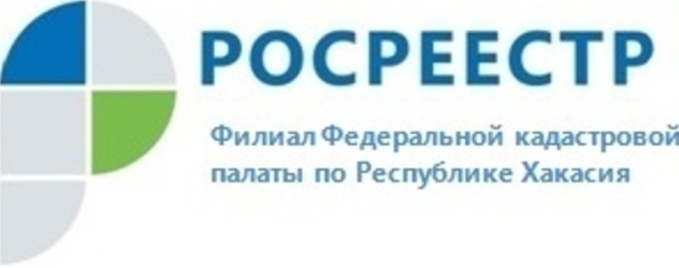 ПРЕСС-РЕЛИЗКак получить сведения об объектах недвижимости - расскажут на «горячей» линии  Кадастровой палаты16 апреля 2019 года в филиале ФГБУ «ФКП Росреестра» по Республике Хакасия пройдет горячая линия, в ходе которой жители республики смогут задать вопросы, касающиеся получения сведений из Единого государственного реестра недвижимости (ЕГРН). Каким способом можно подать  запрос на получение сведений, содержащихся в ЕГРН? Может ли физическое лицо запросить сведения из ЕГРН посредством портала государственных услуг? Можно ли получить копию межевого плана, если физическое лицо не является правообладателем? Будут ли предоставлены сведения, если запрос оформить в произвольной письменной форме? На эти и другие вопросы ответит начальник отдела подготовки сведений Кадастровой палаты по Республике Хакасия Тайдонова Мария Олеговна.Время проведения горячей линии – 16 апреля 2019 года с 1000 до 1200 часов.       Телефон «горячей» линии 8 (3902) 35-84-96 (добавочный 2261).О Федеральной кадастровой палатеФедеральная кадастровая палата (ФГБУ «ФКП Росреестра») – подведомственное учреждение Федеральной службы государственной регистрации, кадастра и картографии (Росреестр). Федеральная кадастровая палата реализует полномочия Росреестра в сфере регистрации прав на недвижимое имущество и сделок с ним, кадастрового учета объектов недвижимости и кадастровой оценки в соответствии с законодательством Российской Федерации.ФГБУ «ФКП Росреестра» образовано в 2011году в результате реорганизации региональных Кадастровых палат в филиалы Федеральной кадастровой палаты во всех субъектах Российской Федерации. Директор ФГБУ «ФКП Росреестра» - Тухтасунов Парвиз Константинович.Директор филиала ФГБУ «ФКП Росреестра» по Республике Хакасия Старунская Вера Ивановна.Контакты для СМИТатьяна Бородинаспециалист по связям с общественностьюфилиала ФГБУ «ФКП Росреестра» по Республике Хакасия8 (3902) 35 84 96 (доб.2271)fgu19@19.kadastr.ru www.fkprf655017, Абакан, улица Кирова, 100, кабинет 105.